Федеральный закон от 14 марта 1995 г. N 33-ФЗ "Об особо охраняемых природных территориях"(с изменениями и дополнениями) Раздел I. Общие положения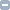 Статья 1. Законодательство Российской Федерации об особо охраняемых природных территорияхСтатья 2. Категории особо охраняемых природных территорий, особенности их создания и развитияСтатья 3 (утратила силу)Статья 4. Государственный кадастр особо охраняемых природных территорийСтатья 5. Участие граждан и юридических лиц в организации, охране и функционировании особо охраняемых природных территорий Раздел II. Государственные природные заповедникиСтатья 6. Общие положения о государственных природных заповедникахСтатья 7. Задачи государственных природных заповедниковСтатья 8. Порядок образования государственных природных заповедниковСтатья 9. Режим особой охраны территорий государственных природных заповедниковСтатья 10. Государственные природные биосферные заповедникиСтатья 11. Управление государственными природными заповедниками Раздел III. Национальные паркиСтатья 12. Общие положенияСтатья 13. Основные задачи национальных парковСтатья 14. Порядок создания национальных парковСтатья 15. Режим особой охраны территорий национальных парковСтатья 16. Управление национальными паркамиСтатья 17. Организация рекреационной деятельности на территориях национальных парков Раздел IV. Природные паркиСтатья 18. Общие положенияСтатья 19. Порядок создания природных парковСтатья 20. Управление природными паркамиСтатья 21. Режим особой охраны территорий природных парков Раздел V. Государственные природные заказникиСтатья 22. Общие положенияСтатья 23. Порядок создания государственных природных заказниковСтатья 24. Режим особой охраны территорий государственных природных заказников Раздел VI. Памятники природыСтатья 25. Общие положенияСтатья 26. Порядок признания территорий, занятых памятниками природы, особо охраняемыми природными территориямиСтатья 27. Режим особой охраны территорий памятников природы Раздел VII. Дендрологические парки и ботанические садыСтатья 28. Общие положенияСтатья 29. Режим особой охраны территорий дендрологических парков и ботанических садовСтатья 30. Финансирование дендрологических парков и ботанических садовРаздел VIII. Лечебно-оздоровительные местности и курорты (утратил силу) Раздел IX. Организация охраны особо охраняемых природных территорийСтатья 33. Государственный надзор и муниципальный контроль в области охраны и использования особо охраняемых природных территорийСтатья 34. Права должностных лиц органов, осуществляющих государственный надзор в области охраны и использования особо охраняемых природных территорий, и государственных инспекторов по охране территорий государственных природных заповедников и национальных парковСтатья 35. Охрана территорий природных парков, государственных природных заказников и других особо охраняемых природных территорий регионального и местного значения Раздел X. Ответственность за нарушение режима особо охраняемых природных территорийСтатья 36. Ответственность за нарушение режима особо охраняемых природных территорий Раздел XI. Международные договоры в области особо охраняемых природных территорийСтатья 37. Международные договоры Раздел XII. Заключительные положенияСтатья 38. Заключительные положенияФедеральный закон от 14 марта 1995 г. N 33-ФЗ
"Об особо охраняемых природных территориях"С изменениями и дополнениями от:30 декабря 2001 г., 22 августа, 29 декабря 2004 г., 9 мая 2005 г., 4 декабря 2006 г., 23 марта, 10 мая 2007 г., 14, 23 июля, 3, 30 декабря 2008 г., 27 декабря 2009 г., 18 июля, 21, 30 ноября 2011 г., 25 июня 2012 г., 28 декабря 2013 г., 12 марта, 23 июня 2014 г.Принят Государственной Думой 15 февраля 1995 годаГАРАНТ:См. комментарий к настоящему Федеральному законуОсобо охраняемые природные территории - участки земли, водной поверхности и воздушного пространства над ними, где располагаются природные комплексы и объекты, которые имеют особое природоохранное, научное, культурное, эстетическое, рекреационное и оздоровительное значение, которые изъяты решениями органов государственной власти полностью или частично из хозяйственного использования и для которых установлен режим особой охраны.Особо охраняемые природные территории относятся к объектам общенационального достояния.Настоящий Федеральный закон регулирует отношения в области организации, охраны и использования особо охраняемых природных территорий в целях сохранения уникальных и типичных природных комплексов и объектов, достопримечательных природных образований, объектов растительного и животного мира, их генетического фонда, изучения естественных процессов в биосфере и контроля за изменением ее состояния, экологического воспитания населения.ГАРАНТ:См. комментарии к преамбуле настоящего Федерального законаРаздел I. Общие положенияСтатья 1. Законодательство Российской Федерации об особо охраняемых природных территориях1. Законодательство Российской Федерации об особо охраняемых природных территориях основывается на соответствующих положениях Конституции Российской Федерации и состоит из настоящего Федерального закона, принимаемых в соответствии с ним других законов и иных нормативных правовых актов Российской Федерации, а также законов и иных нормативных правовых актов субъектов Российской Федерации.2. Отношения, возникающие при пользовании землями, водными, лесными и иными природными ресурсами особо охраняемых природных территорий, регулируются соответствующим законодательством Российской Федерации и законодательством субъектов Российской Федерации.Информация об изменениях:Федеральным законом от 28 декабря 2013 г. N 406-ФЗ в пункт 3 статьи 1 настоящего Федерального закона внесены измененияСм. текст пункта в предыдущей редакции3. Имущественные отношения в области использования и охраны особо охраняемых природных территорий регулируются гражданским законодательством, если иное не предусмотрено настоящим Федеральным законом.ГАРАНТ:См. комментарии к статье 1 настоящего Федерального законаИнформация об изменениях:Федеральным законом от 28 декабря 2013 г. N 406-ФЗ статья 2 настоящего Федерального закона изложена в новой редакцииСм. текст статьи в предыдущей редакцииСтатья 2. Категории особо охраняемых природных территорий, особенности их создания и развития1. При принятии решений о создании особо охраняемых природных территорий учитывается:а) значение соответствующей территории для сохранения биологического разнообразия, в том числе редких, находящихся под угрозой исчезновения и ценных в хозяйственном и научном отношении объектов растительного и животного мира и среды их обитания;б) наличие в границах соответствующей территории участков природных ландшафтов и культурных ландшафтов, представляющих собой особую эстетическую, научную и культурную ценность;в) наличие в границах соответствующей территории геологических, минералогических и палеонтологических объектов, представляющих собой особую научную, культурную и эстетическую ценность;г) наличие в границах соответствующей территории уникальных природных комплексов и объектов, в том числе одиночных природных объектов, представляющих собой особую научную, культурную и эстетическую ценность.2. С учетом особенностей режима особо охраняемых природных территорий различаются следующие категории указанных территорий:а) государственные природные заповедники, в том числе биосферные заповедники;б) национальные парки;в) природные парки;г) государственные природные заказники;д) памятники природы;е) дендрологические парки и ботанические сады.3. Законами субъектов Российской Федерации могут устанавливаться и иные категории особо охраняемых природных территорий регионального и местного значения.4. Особо охраняемые природные территории могут иметь федеральное, региональное или местное значение и находиться в ведении соответственно федеральных органов исполнительной власти, органов исполнительной власти субъектов Российской Федерации и органов местного самоуправления, а в случаях, предусмотренных статьей 28 настоящего Федерального закона, также в ведении государственных научных организаций и государственных образовательных организаций высшего образования.5. Государственные природные заповедники и национальные парки относятся к особо охраняемым природным территориям федерального значения. Государственные природные заказники, памятники природы, дендрологические парки и ботанические сады могут быть отнесены к особо охраняемым природным территориям федерального значения или особо охраняемым природным территориям регионального значения. Природные парки относятся к особо охраняемым природным территориям регионального значения.6. Органы государственной власти субъектов Российской Федерации согласовывают решения о создании особо охраняемых природных территорий регионального значения, об изменении режима их особой охраны с:а) уполномоченным федеральным органом исполнительной власти в области охраны окружающей среды;б) федеральными органами исполнительной власти в области обороны страны и безопасности государства, если предполагается, что в границах особо охраняемых природных территорий будут находиться земли и другие природные ресурсы, предоставленные для нужд Вооруженных Сил Российской Федерации, других войск, воинских формирований и органов.7. Субъекты Российской Федерации вправе осуществлять софинансирование исполнения расходных обязательств Российской Федерации, возникающих при выполнении полномочий, связанных с созданием и развитием особо охраняемых природных территорий федерального значения, из бюджетов субъектов Российской Федерации в соответствии с бюджетным законодательством Российской Федерации.8. Органы местного самоуправления создают особо охраняемые природные территории местного значения на земельных участках, находящихся в собственности соответствующего муниципального образования. В случае, если создаваемая особо охраняемая природная территория будет занимать более чем пять процентов от общей площади земельных участков, находящихся в собственности муниципального образования, решение о создании особо охраняемой природной территории орган местного самоуправления согласовывает с органом государственной власти соответствующего субъекта Российской Федерации.9. Органы местного самоуправления решают предусмотренные Федеральным законом "Об общих принципах организации местного самоуправления в Российской Федерации" вопросы использования, охраны, защиты, воспроизводства лесов особо охраняемых природных территорий, расположенных в границах населенных пунктов поселения, городского округа, в соответствии с положениями о соответствующих особо охраняемых природных территориях.10. Для предотвращения неблагоприятных антропогенных воздействий на государственные природные заповедники, национальные парки, природные парки и памятники природы на прилегающих к ним земельных участках и водных объектах создаются охранные зоны. Порядок создания охранных зон и установления их границ, определения режима охраны и использования земельных участков и водных объектов в границах охранных зон устанавливается Правительством Российской Федерации. Режим охраны и использования земельных участков и водных объектов в границах охранной зоны устанавливается положением о соответствующей охранной зоне, которое утверждено органом государственной власти, принимающим решение о ее создании.11. Решения о создании охранных зон и об установлении их границ принимаются в отношении:а) охранных зон государственных природных заповедников, национальных парков и памятников природы федерального значения федеральным органом исполнительной власти, в ведении которого находятся указанные особо охраняемые природные территории;б) охранных зон природных парков и памятников природы регионального значения высшим должностным лицом субъекта Российской Федерации (руководителем высшего исполнительного органа государственной власти субъекта Российской Федерации).ГАРАНТ:См. комментарии к статье 2 настоящего Федерального законаСтатья 3. Утратила силу.Информация об изменениях:См. текст статьи 3Информация об изменениях:Федеральным законом от 18 июля 2011 г. N 242-ФЗ в статью 4 настоящего Федерального закона внесены изменения, вступающие в силу с 1 августа 2011 г.См. текст статьи в предыдущей редакцииСтатья 4. Государственный кадастр особо охраняемых природных территорийГосударственный кадастр особо охраняемых природных территорий включает в себя сведения о статусе этих территорий, об их географическом положении и границах, режиме особой охраны этих территорий, природопользователях, эколого-просветительской, научной, экономической, исторической и культурной ценности.Государственный кадастр особо охраняемых природных территорий ведется в целях оценки состояния природно-заповедного фонда, определения перспектив развития сети данных территорий, повышения эффективности государственного надзора в области охраны и использования особо охраняемых природных территорий, а также учета данных территорий при планировании социально-экономического развития регионов.Порядок ведения государственного кадастра особо охраняемых природных территорий устанавливается уполномоченным Правительством Российской Федерации федеральным органом исполнительной власти.ГАРАНТ:См. комментарии к статье 4 настоящего Федерального законаИнформация об изменениях:Федеральными законами от 22 августа 2004 г. N 122-ФЗ и от 29 декабря 2004 г. N 199-ФЗ в статью 5 настоящего Федерального закона внесены изменения, вступающие в силу с 1 января 2005 г.См. текст статьи в предыдущей редакцииСтатья 5. Участие граждан и юридических лиц в организации, охране и функционировании особо охраняемых природных территорийГраждане и юридические лица, включая общественные и религиозные объединения, вправе оказывать содействие государственным органам в осуществлении мероприятий по организации, охране и функционированию особо охраняемых природных территорий. Государственные органы учитывают при осуществлении этих мероприятий предложения граждан и общественных объединений.ГАРАНТ:См. комментарии к статье 5 настоящего Федерального законаРаздел II. Государственные природные заповедникиГАРАНТ:О государственных природных заповедниках см. также:Федеральный закон от 10 января 2002 г. N 7-ФЗ,постановление Правительства РСФСР от 18 декабря 1991 г. N 48Информация об изменениях:Федеральным законом от 28 декабря 2013 г. N 406-ФЗ статья 6 настоящего Федерального закона изложена в новой редакцииСм. текст статьи в предыдущей редакцииСтатья 6. Общие положения о государственных природных заповедниках1. Государственные природные заповедники относятся к особо охраняемым природным территориям федерального значения. В границах государственных природных заповедников природная среда сохраняется в естественном состоянии и полностью запрещается экономическая и иная деятельность, за исключением случаев, предусмотренных настоящим Федеральным законом.2. Природные ресурсы и недвижимое имущество, расположенные в границах государственных природных заповедников, являются федеральной собственностью и изымаются из гражданского оборота, если иное не предусмотрено федеральными законами.ГАРАНТ:Правовой режим объектов гражданских прав, которые до 1 октября 2013 г. признавались изъятыми из оборота и в соответствии с пунктом 2 статьи 129 ГК РФ (в редакции Федерального закона от 2 июля 2013 г. N 142-ФЗ) признаются ограниченными в обороте, сохраняется3. Положение о государственном природном заповеднике утверждается федеральным органом исполнительной власти, в ведении которого он находится.ГАРАНТ:См. комментарии к статье 6 настоящего Федерального законаСтатья 7. Задачи государственных природных заповедниковНа государственные природные заповедники возлагаются следующие задачи:а) осуществление охраны природных территорий в целях сохранения биологического разнообразия и поддержания в естественном состоянии охраняемых природных комплексов и объектов;б) организация и проведение научных исследований, включая ведение Летописи природы;Информация об изменениях:Федеральным законом от 21 ноября 2011 г. N 331-ФЗ подпункт "в" статьи 7 настоящего Федерального закона изложен в новой редакции, вступающей в силу с 1 января 2012 г.См. текст подпункта в предыдущей редакциив) осуществление государственного экологического мониторинга (государственного мониторинга окружающей среды);Информация об изменениях:Федеральным законом от 30 ноября 2011 г. N 365-ФЗ в подпункт "г" статьи 7 настоящего Федерального закона внесены измененияСм. текст подпункта в предыдущей редакцииг) экологическое просвещение и развитие познавательного туризма;д) утратил силу;Информация об изменениях:См. текст подпункта "д" статьи 7Информация об изменениях:Федеральным законом от 30 декабря 2008 г. N 309-ФЗ в подпункт "е" статьи 7 настоящего Федерального закона внесены измененияСм. текст подпункта в предыдущей редакциие) содействие в подготовке научных кадров и специалистов в области охраны окружающей среды.ГАРАНТ:См. комментарии к статье 7 настоящего Федерального законаИнформация об изменениях:Федеральными законами от 22 августа 2004 г. N 122-ФЗ и от 29 декабря 2004 г. N 199-ФЗ в статью 8 настоящего Федерального закона внесены изменения, вступающие в силу с 1 января 2005 г.См. текст статьи в предыдущей редакцииСтатья 8. Порядок образования государственных природных заповедников1. Государственный природный заповедник учреждается постановлением Правительства Российской Федерации, принимаемым по представлению федерального органа исполнительной власти в области охраны окружающей среды. Расширение территории государственного природного заповедника производится в том же порядке.2. Утратил силу.Информация об изменениях:См. текст пункта 2 статьи 83. Утратил силу.Информация об изменениях:См. текст пункта 3 статьи 84. Утратил силу.Информация об изменениях:См. текст пункта 4 статьи 8ГАРАНТ:См. комментарии к статье 8 настоящего Федерального законаСтатья 9. Режим особой охраны территорий государственных природных заповедников1. На территории государственного природного заповедника запрещается любая деятельность, противоречащая задачам государственного природного заповедника и режиму особой охраны его территории, установленному в положении о данном государственном природном заповеднике.На территориях государственных природных заповедников запрещается интродукция живых организмов в целях их акклиматизации.2. На территориях государственных природных заповедников допускаются мероприятия и деятельность, направленные на:а) сохранение в естественном состоянии природных комплексов, восстановление и предотвращение изменений природных комплексов и их компонентов в результате антропогенного воздействия;б) поддержание условий, обеспечивающих санитарную и противопожарную безопасность;в) предотвращение условий, способных вызвать стихийные бедствия, угрожающие жизни людей и населенным пунктам;Информация об изменениях:Федеральным законом от 21 ноября 2011 г. N 331-ФЗ подпункт "г" пункта 2 статьи 9 настоящего Федерального закона изложен в новой редакции, вступающей в силу с 1 января 2012 г.См. текст подпункта в предыдущей редакцииг) осуществление государственного экологического мониторинга (государственного мониторинга окружающей среды);д) выполнение научно-исследовательских задач;Информация об изменениях:Федеральным законом от 30 ноября 2011 г. N 365-ФЗ в подпункт "е" пункта 2 статьи 9 настоящего Федерального закона внесены измененияСм. текст подпункта в предыдущей редакциие) ведение эколого-просветительской работы и развитие познавательного туризма;Информация об изменениях:Федеральным законом от 25 июня 2012 г. N 93-ФЗ в подпункт "ж" пункта 2 статьи 9 настоящего Федерального закона внесены измененияСм. текст подпункта в предыдущей редакцииж) осуществление государственного надзора в области охраны и использования особо охраняемых природных территорий.3. В государственных природных заповедниках могут выделяться участки, на которых исключается всякое вмешательство человека в природные процессы.Размеры этих участков определяются исходя из необходимости сохранения всего природного комплекса в естественном состоянии.4. На специально выделенных участках частичного хозяйственного использования, не включающих особо ценные экологические системы и объекты, ради сохранения которых создавался государственный природный заповедник, допускается деятельность, которая направлена на обеспечение функционирования государственного природного заповедника и жизнедеятельности граждан, проживающих на его территории, и осуществляется в соответствии с утвержденным индивидуальным положением о данном государственном природном заповеднике.Информация об изменениях:Федеральным законом от 28 декабря 2013 г. N 406-ФЗ пункт 5 статьи 9 настоящего Федерального закона изложен в новой редакцииСм. текст пункта в предыдущей редакции5. Пребывание на территориях государственных природных заповедников физических лиц, не являющихся работниками федеральных государственных бюджетных учреждений, осуществляющих управление государственными природными заповедниками, должностными лицами федерального органа исполнительной власти, в ведении которого находятся государственные природные заповедники, допускается только при наличии разрешения федеральных государственных бюджетных учреждений, осуществляющих управление государственными природными заповедниками, или федерального органа исполнительной власти, в ведении которого находятся государственные природные заповедники.За посещение физическими лицами территорий государственных природных заповедников в целях познавательного туризма федеральными государственными бюджетными учреждениями, осуществляющими управление государственными природными заповедниками, взимается плата, порядок определения которой устанавливается федеральным органом исполнительной власти, в ведении которого находятся государственные природные заповедники.ГАРАНТ:См. комментарии к статье 9 настоящего Федерального законаСтатья 10. Государственные природные биосферные заповедникиИнформация об изменениях:Федеральным законом от 28 декабря 2013 г. N 406-ФЗ в пункт 1 статьи 10 настоящего Федерального закона внесены измененияСм. текст пункта в предыдущей редакции1. Статус государственных природных биосферных заповедников имеют государственные природные заповедники, которые входят в международную систему биосферных резерватов.Информация об изменениях:Федеральным законом от 21 ноября 2011 г. N 331-ФЗ в пункт 2 статьи 10 настоящего Федерального закона внесены изменения, вступающие в силу с 1 января 2012 г.См. текст пункта в предыдущей редакции2. К территориям государственных природных биосферных заповедников в целях проведения научных исследований, государственного экологического мониторинга (государственного мониторинга окружающей среды), а также апробирования и внедрения методов рационального природопользования, не разрушающих окружающую среду и не истощающих биологические ресурсы, могут быть присоединены территории биосферных полигонов, в том числе с дифференцированным режимом особой охраны и функционирования.Информация об изменениях:Федеральным законом от 28 декабря 2013 г. N 406-ФЗ в пункт 3 статьи 10 настоящего Федерального закона внесены измененияСм. текст пункта в предыдущей редакции3. Конкретный режим особой охраны территорий биосферного полигона устанавливается в соответствии с положением о государственном природном биосферном заповеднике, утверждаемым государственными органами, в ведении которых находятся государственные природные биосферные заповедники.Информация об изменениях:Федеральным законом от 30 ноября 2011 г. N 365-ФЗ статья 10 настоящего Федерального закона дополнена пунктом 44. На специально выделенных федеральным органом исполнительной власти, в ведении которого находится государственный природный биосферный заповедник, участках биосферного полигона государственного природного биосферного заповедника для обеспечения предусмотренных положением об этом полигоне видов деятельности, развития познавательного туризма, физической культуры и спорта допускается размещение объектов капитального строительства и связанных с ними объектов инфраструктуры, перечень которых устанавливается Правительством Российской Федерации для каждого биосферного полигона государственного природного биосферного заповедника.Информация об изменениях:Федеральным законом от 30 ноября 2011 г. N 365-ФЗ статья 10 настоящего Федерального закона дополнена пунктом 55. Земельные участки, необходимые для осуществления деятельности, указанной в пункте 4 настоящей статьи, могут предоставляться гражданам, юридическим лицам в аренду в соответствии с земельным законодательством.Порядок подготовки и заключения договоров аренды земельных участков, расположенных в границах специально выделенных федеральным органом исполнительной власти, в ведении которого находится государственный природный биосферный заповедник, участков биосферного полигона государственного природного биосферного заповедника, устанавливается уполномоченным Правительством Российской Федерации федеральным органом исполнительной власти.ГАРАНТ:См. комментарии к статье 10 настоящего Федерального законаИнформация об изменениях:Федеральным законом от 28 декабря 2013 г. N 406-ФЗ статья 11 настоящего Федерального закона изложена в новой редакцииСм. текст статьи в предыдущей редакцииСтатья 11. Управление государственными природными заповедниками1. Управление государственными природными заповедниками осуществляется федеральными государственными бюджетными учреждениями, созданными в установленном законодательством Российской Федерации порядке.2. Земельные участки (в том числе земельные участки, на которых располагаются леса) в границах государственных природных заповедников предоставляются федеральным государственным бюджетным учреждениям, осуществляющим управление государственными природными заповедниками, в постоянное (бессрочное) пользование в соответствии с законодательством Российской Федерации.3. Запрещается изъятие или иное прекращение прав на земельные участки и лесные участки, предоставленные федеральным государственным бюджетным учреждениям, осуществляющим управление государственными природными заповедниками, за исключением случаев, предусмотренных федеральными законами.4. Федеральные государственные бюджетные учреждения, осуществляющие управление государственными природными заповедниками, имеют свою символику (флаги, вымпелы, эмблемы и другие словесные, изобразительные и объемные обозначения или их комбинации, отражающие характерные особенности государственных природных заповедников), порядок утверждения и использования которой устанавливается федеральным органом исполнительной власти, в ведении которого находятся государственные природные заповедники.ГАРАНТ:О символике государственных природных заповедников в Российской Федерации см. постановление Правительства РФ от 7 октября 1996 г. N 1168Информация об изменениях:Федеральным законом от 23 июня 2014 г. N 171-ФЗ в пункт 5 статьи 11 настоящего Федерального закона внесены изменения, вступающие в силу с 1 марта 2015 г.См. текст пункта в будущей редакции5. Федеральные государственные бюджетные учреждения, осуществляющие управление государственными природными заповедниками, вправе предоставлять на участках частичного хозяйственного использования своим работникам в безвозмездное срочное пользование служебные наделы в порядке, установленном Земельным кодексом Российской Федерации.ГАРАНТ:См. комментарии к статье 11 настоящего Федерального законаРаздел III. Национальные паркиГАРАНТ:О национальных парках см. также:Федеральный закон от 10 января 2002 г. N 7-ФЗ,постановление СМ РФ от 10 августа 1993 г. N 769Информация об изменениях:Федеральным законом от 28 декабря 2013 г. N 406-ФЗ статья 12 настоящего Федерального закона изложена в новой редакцииСм. текст статьи в предыдущей редакцииСтатья 12. Общие положения1. Национальные парки относятся к особо охраняемым природным территориям федерального значения. В границах национальных парков выделяются зоны, в которых природная среда сохраняется в естественном состоянии и запрещается осуществление любой не предусмотренной настоящим Федеральным законом деятельности, и зоны, в которых ограничивается экономическая и иная деятельность в целях сохранения объектов природного и культурного наследия и их использования в рекреационных целях.2. Природные ресурсы и недвижимое имущество, расположенные в границах национальных парков и находящиеся в федеральной собственности, изымаются из гражданского оборота, если иное не предусмотрено федеральными законами.3. Запрещается изменение целевого назначения земельных участков, находящихся в границах национальных парков, за исключением случаев, предусмотренных федеральными законами.4. Положение о национальном парке утверждается федеральным органом исполнительной власти, в ведении которого он находится.ГАРАНТ:См. комментарии к статье 12 настоящего Федерального законаСтатья 13. Основные задачи национальных парковНа национальные парки возлагаются следующие основные задачи:а) сохранение природных комплексов, уникальных и эталонных природных участков и объектов;б) сохранение историко-культурных объектов;в) экологическое просвещение населения;г) создание условий для регулируемого туризма и отдыха;д) разработка и внедрение научных методов охраны природы и экологического просвещения;Информация об изменениях:Федеральным законом от 21 ноября 2011 г. N 331-ФЗ подпункт "е" статьи 13 настоящего Федерального закона изложен в новой редакции, вступающей в силу с 1 января 2012 г.См. текст подпункта в предыдущей редакциие) осуществление государственного экологического мониторинга (государственного мониторинга окружающей среды);ж) восстановление нарушенных природных и историко-культурных комплексов и объектов.ГАРАНТ:См. комментарии к статье 13 настоящего Федерального законаИнформация об изменениях:Федеральным законом от 28 декабря 2013 г. N 406-ФЗ статья 14 настоящего Федерального закона изложена в новой редакцииСм. текст статьи в предыдущей редакцииСтатья 14. Порядок создания национальных парков1. Создание национальных парков и расширение территорий национальных парков осуществляются решениями Правительства Российской Федерации, принимаемыми по представлению уполномоченного Правительством Российской Федерации федерального органа исполнительной власти.2. В случаях, установленных федеральными законами, национальные парки могут быть созданы также путем преобразования государственных природных заповедников при наличии положительного заключения государственной экологической экспертизы материалов, обосновывающих такое преобразование.ГАРАНТ:Преобразование государственных природных заповедников в национальные парки осуществляется до 31 декабря 2015 г. решением Правительства РФ по представлению уполномоченного Правительством РФ федерального органа исполнительной власти при наличии положительного заключения государственной экологической экспертизы материалов, обосновывающих указанное решение. Особо охраняемые природные территории и их охранные зоны, созданные до 30 декабря 2013 г., сохраняются в границах, определенных соответствующими органами государственной власти или органами местного самоуправления в порядке, установленном до 30 декабря 2013 г.ГАРАНТ:См. комментарии к статье 14 настоящего Федерального законаИнформация об изменениях:Федеральным законом от 4 декабря 2006 г. N 201-ФЗ в статью 15 настоящего Федерального закона внесены измененияСм. текст статьи в предыдущей редакцииСтатья 15. Режим особой охраны территорий национальных парковИнформация об изменениях:Федеральным законом от 30 ноября 2011 г. N 365-ФЗ пункт 1 статьи 15 настоящего Федерального закона изложен в новой редакцииСм. текст пункта в предыдущей редакции1. В целях установления режима национального парка осуществляется зонирование его территории с выделением:а) заповедной зоны, которая предназначена для сохранения природной среды в естественном состоянии и в границах которой запрещается осуществление любой экономической деятельности;б) особо охраняемой зоны, которая предназначена для сохранения природной среды в естественном состоянии и в границах которой допускаются проведение экскурсий, посещение такой зоны в целях познавательного туризма;в) рекреационной зоны, которая предназначена для обеспечения и осуществления рекреационной деятельности, развития физической культуры и спорта, а также размещения объектов туристской индустрии, музеев и информационных центров;г) зоны охраны объектов культурного наследия (памятников истории и культуры) народов Российской Федерации, которая предназначена для сохранения указанных объектов и в границах которой допускается осуществление необходимой для их сохранения деятельности, а также рекреационной деятельности;Информация об изменениях:Федеральным законом от 28 декабря 2013 г. N 406-ФЗ в подпункт "д" пункта 1 статьи 15 настоящего Федерального закона внесены измененияСм. текст подпункта в предыдущей редакциид) зоны хозяйственного назначения, в границах которой допускается осуществление деятельности, направленной на обеспечение функционирования федерального государственного бюджетного учреждения, осуществляющего управление национальным парком, и жизнедеятельности граждан, проживающих на территории национального парка;е) зоны традиционного экстенсивного природопользования, которая предназначена для обеспечения жизнедеятельности коренных малочисленных народов Российской Федерации и в границах которой допускается осуществление традиционной хозяйственной деятельности и связанных с ней видов неистощительного природопользования.Информация об изменениях:Федеральным законом от 30 ноября 2011 г. N 365-ФЗ статья 15 настоящего Федерального закона дополнена пунктом 1.11.1. Уменьшение площади заповедной зоны и площади особо охраняемой зоны не допускается.2. На территориях национальных парков запрещается любая деятельность, которая может нанести ущерб природным комплексам и объектам растительного и животного мира, культурно-историческим объектам и которая противоречит целям и задачам национального парка, в том числе:а) разведка и разработка полезных ископаемых;б) деятельность, влекущая за собой нарушение почвенного покрова и геологических обнажений;в) деятельность, влекущая за собой изменения гидрологического режима;г) предоставление на территориях национальных парков садоводческих и дачных участков;Информация об изменениях:Федеральным законом от 30 ноября 2011 г. N 365-ФЗ в подпункт "д" пункта 2 статьи 15 настоящего Федерального закона внесены измененияСм. текст подпункта в предыдущей редакциид) строительство магистральных дорог, трубопроводов, линий электропередачи и других коммуникаций, а также строительство и эксплуатация хозяйственных и жилых объектов, за исключением объектов, размещение которых предусмотрено пунктом 1 настоящей статьи, объектов, связанных с функционированием национальных парков и с обеспечением функционирования расположенных в их границах населенных пунктов;Информация об изменениях:Федеральным законом от 3 декабря 2008 г. N 250-ФЗ в подпункт "е" пункта 2 статьи 15 настоящего Федерального закона внесены измененияСм. текст подпункта в предыдущей редакциие) заготовка древесины (за исключением заготовки гражданами древесины для собственных нужд), заготовка живицы, промысловая охота, промышленное рыболовство и прибрежное рыболовство, заготовка пригодных для употребления в пищу лесных ресурсов (пищевых лесных ресурсов), других недревесных лесных ресурсов (за исключением заготовки гражданами таких ресурсов для собственных нужд), деятельность, влекущая за собой нарушение условий обитания объектов растительного и животного мира, сбор биологических коллекций, интродукция живых организмов в целях их акклиматизации;ж) движение и стоянка механизированных транспортных средств, не связанные с функционированием национальных парков, прогон домашних животных вне дорог и водных путей общего пользования и вне специально предусмотренных для этого мест, сплав древесины по водотокам и водоемам;з) организация массовых спортивных и зрелищных мероприятий, организация туристских стоянок и разведение костров за пределами специально предусмотренных для этого мест;и) вывоз предметов, имеющих историко-культурную ценность.3. Утратил силу.Информация об изменениях:См. текст пункта 3 статьи 154. Абзац первый утратил силу.Информация об изменениях:См. текст абзаца первого пункта 4 статьи 15С федеральными органами исполнительной власти в области охраны окружающей среды согласовываются вопросы социально-экономической деятельности хозяйствующих субъектов, а также проекты развития населенных пунктов, находящихся на территориях соответствующих национальных парков и их охранных зон.Абзац третий утратил силу.Информация об изменениях:См. текст абзаца третьего пункта 4 статьи 155. Дифференцированный режим особой охраны (функциональное зонирование) национальных парков устанавливается уполномоченным федеральным органом исполнительной власти.Информация об изменениях:Федеральным законом от 28 декабря 2013 г. N 406-ФЗ пункт 6 статьи 15 настоящего Федерального закона изложен в новой редакцииСм. текст пункта в предыдущей редакции6. Пребывание на территориях национальных парков (за исключением участков, расположенных в границах населенных пунктов) физических лиц, не являющихся работниками федеральных государственных бюджетных учреждений, осуществляющих управление национальными парками, должностными лицами федерального органа исполнительной власти, в ведении которого находятся национальные парки, допускается только при наличии разрешения федерального государственного бюджетного учреждения, осуществляющего управление национальным парком, или федерального органа исполнительной власти, в ведении которого находятся национальные парки.За посещение физическими лицами территорий национальных парков (за исключением участков, расположенных в границах населенных пунктов) в целях туризма и отдыха федеральными государственными бюджетными учреждениями, осуществляющими управление национальными парками, взимается плата, порядок определения которой устанавливается федеральным органом исполнительной власти, в ведении которого находятся национальные парки.ГАРАНТ:См. комментарии к статье 15 настоящего Федерального законаИнформация об изменениях:Федеральным законом от 28 декабря 2013 г. N 406-ФЗ статья 16 настоящего Федерального закона изложена в новой редакцииСм. текст статьи в предыдущей редакцииСтатья 16. Управление национальными парками1. Управление национальными парками осуществляется федеральными государственными бюджетными учреждениями, созданными в установленном законодательством Российской Федерации порядке.2. Земельные участки (в том числе земельные участки, на которых располагаются леса) в границах национальных парков предоставляются федеральным государственным бюджетным учреждениям, осуществляющим управление национальными парками, в постоянное (бессрочное) пользование в соответствии с законодательством Российской Федерации. В границах национальных парков также могут находиться земельные участки иных собственников и пользователей без изъятия из хозяйственного использования.3. Запрещается изъятие или иное прекращение прав на земельные участки и лесные участки, предоставленные федеральным государственным бюджетным учреждениям, осуществляющим управление национальными парками, за исключением случаев, предусмотренных федеральными законами.Информация об изменениях:Федеральным законом от 23 июня 2014 г. N 171-ФЗ в пункт 4 статьи 16 настоящего Федерального закона внесены изменения, вступающие в силу с 1 марта 2015 г.См. текст пункта в будущей редакции4. Федеральные государственные бюджетные учреждения, осуществляющие управление национальными парками, вправе предоставлять в границах зоны хозяйственного назначения своим работникам в безвозмездное срочное пользование служебные наделы в порядке, установленном федеральными законами.5. Объекты культурного наследия (памятники истории и культуры) народов Российской Федерации, включенные в единый государственный реестр объектов культурного наследия (памятников истории и культуры) народов Российской Федерации, предоставляются федеральным государственным бюджетным учреждениям, осуществляющим управление национальными парками, в соответствии сФедеральным законом от 25 июня 2002 года N 73-ФЗ "Об объектах культурного наследия (памятниках истории и культуры) народов Российской Федерации".6. Федеральные государственные бюджетные учреждения, осуществляющие управление национальными парками, имеют свою символику (флаги, вымпелы, эмблемы и другие словесные, изобразительные и объемные обозначения или их комбинации, отражающие характерные особенности национальных парков), порядок утверждения и использования которой устанавливается федеральным органом исполнительной власти, в ведении которого находятся национальные парки.ГАРАНТ:Об утверждении и использовании символики национальных парков см. письмо Рослесхоза от 20 марта 1998 г. N МК-1-17-4/53О символике государственных природных заповедников и национальных парков в РФ см. постановление Правительства РФ от 7 октября 1996 г. N 1168ГАРАНТ:См. комментарии к статье 16 настоящего Федерального законаИнформация об изменениях:Федеральным законом от 4 декабря 2006 г. N 201-ФЗ статья 17 настоящего Федерального закона изложена в новой редакцииСм. текст статьи в предыдущей редакцииСтатья 17. Организация рекреационной деятельности на территориях национальных парков1. Организация рекреационной деятельности, в том числе физкультурно-оздоровительной и спортивной деятельности, на территориях национальных парков осуществляется с соблюдением режима особой охраны национальных парков.2. В целях организации рекреационной деятельности, в том числе физкультурно-оздоровительной и спортивной деятельности, земельные участки в соответствующих функциональных зонах могут предоставляться гражданам, юридическим лицам в аренду в соответствии с земельным законодательством.Информация об изменениях:Федеральным законом от 23 июля 2008 г. N 160-ФЗ в пункт 3 статьи 17 настоящего Федерального закона внесены изменения, вступающие в силу с 1 января 2009 г.См. текст пункта в предыдущей редакции3. Порядок подготовки и заключения договора аренды земельного участка, расположенного в границах соответствующих функциональных зон, устанавливается уполномоченным Правительством Российской Федерации федеральным органом исполнительной власти.ГАРАНТ:См. комментарии к статье 17 настоящего Федерального законаРаздел IV. Природные паркиГАРАНТ:О природных парках см. также:Федеральный закон от 10 января 2002 г. N 7-ФЗ,постановление СМ РФ от 10 августа 1993 г. N 769Информация об изменениях:Федеральным законом от 28 декабря 2013 г. N 406-ФЗ статья 18 настоящего Федерального закона изложена в новой редакцииСм. текст статьи в предыдущей редакцииСтатья 18. Общие положения1. Природные парки являются особо охраняемыми природными территориями регионального значения, в границах которых выделяются зоны, имеющие экологическое, культурное или рекреационное назначение, и соответственно этому устанавливаются запреты и ограничения экономической и иной деятельности.2. Природные ресурсы, расположенные в границах природных парков, если иное не установлено федеральными законами, ограничиваются в гражданском обороте.3. Запрещается изменение целевого назначения земельных участков, находящихся в границах природных парков, за исключением случаев, предусмотренных федеральными законами.4. Положение о природном парке утверждается решением высшего исполнительного органа государственной власти субъекта Российской Федерации.ГАРАНТ:См. комментарии к статье 18 настоящего Федерального законаИнформация об изменениях:Федеральным законом от 28 декабря 2013 г. N 406-ФЗ статья 19 настоящего Федерального закона изложена в новой редакцииСм. текст статьи в предыдущей редакцииСтатья 19. Порядок создания природных парковСоздание природных парков осуществляется решениями высшего исполнительного органа государственной власти субъекта Российской Федерации в соответствии с требованиями, предусмотренными пунктом 6 статьи 2 настоящего Федерального закона.ГАРАНТ:См. комментарии к статье 19 настоящего Федерального законаИнформация об изменениях:Федеральным законом от 28 декабря 2013 г. N 406-ФЗ статья 20 настоящего Федерального закона изложена в новой редакцииСм. текст статьи в предыдущей редакцииСтатья 20. Управление природными парками1. Управление природными парками осуществляется государственными учреждениями субъектов Российской Федерации, созданными в установленном законодательством Российской Федерации порядке.2. Земельные участки (в том числе земельные участки, на которых располагаются леса) в границах природных парков предоставляются государственным учреждениям субъектов Российской Федерации, осуществляющим управление природными парками, в постоянное (бессрочное) пользование в соответствии с законодательством Российской Федерации.3. В границах природных парков также могут находиться земельные участки иных собственников и пользователей.4. Запрещается изъятие или иное прекращение прав на земельные участки, предоставленные государственным учреждениям субъектов Российской Федерации, осуществляющим управление природными парками, за исключением случаев, предусмотренных земельным законодательством.ГАРАНТ:См. комментарии к статье 20 настоящего Федерального законаИнформация об изменениях:Федеральным законом от 29 декабря 2004 г. N 199-ФЗ в статью 21 настоящего Федерального закона внесены изменения, вступающие в силу с 1 января 2005 г.Изменения, внесенные Федеральным законом от 22 августа 2004 г. N 122-ФЗ отменены с 31 декабря 2004 гСм. текст статьи в предыдущей редакцииСтатья 21. Режим особой охраны территорий природных парков1. На территориях природных парков устанавливаются различные режимы особой охраны и использования в зависимости от экологической и рекреационной ценности природных участков.2. Исходя из этого на территориях природных парков могут быть выделены природоохранные, рекреационные, агрохозяйственные и иные функциональные зоны, включая зоны охраны историко-культурных комплексов и объектов.3. На территориях природных парков запрещается деятельность, влекущая за собой изменение исторически сложившегося природного ландшафта, снижение или уничтожение экологических, эстетических и рекреационных качеств природных парков, нарушение режима содержания памятников истории и культуры.4. В границах природных парков могут быть запрещены или ограничены виды деятельности, влекущие за собой снижение экологической, эстетической, культурной и рекреационной ценности их территорий.5. Утратил силу.Информация об изменениях:См. текст пункта 5 статьи 216. Конкретные особенности, зонирование и режим каждого природного парка определяются положением об этом природном парке, утверждаемым органами государственной власти соответствующих субъектов Российской Федерации по согласованию с федеральным органом исполнительной власти в области охраны окружающей среды и соответствующими органами местного самоуправления.В городах федерального значения Москве и Санкт-Петербурге полномочия органов местного самоуправления внутригородских муниципальных образований по участию в согласовании положений о природных парках определяются с учетом предусмотренных федеральным законом особенностей организации местного самоуправления в городах федерального значения.ГАРАНТ:См. комментарии к статье 21 настоящего Федерального законаРаздел V. Государственные природные заказникиГАРАНТ:О государственных природных заказниках см. также Федеральный закон от 10 января 2002 г. N 7-ФЗИнформация об изменениях:Федеральными законами от 22 августа 2004 г. N 122-ФЗ и от 29 декабря 2004 г. N 199-ФЗ в статью 22 настоящего Федерального закона внесены изменения, вступающие в силу с 1 января 2005 г.См. текст статьи в предыдущей редакцииСтатья 22. Общие положения1. Государственными природными заказниками являются территории (акватории), имеющие особое значение для сохранения или восстановления природных комплексов или их компонентов и поддержания экологического баланса.2. Объявление территории государственным природным заказником допускается как с изъятием, так и без изъятия у пользователей, владельцев и собственников земельных участков.3. Государственные природные заказники могут быть федерального или регионального значения.4. Государственные природные заказники могут иметь различный профиль, в том числе быть:а) комплексными (ландшафтными), предназначенными для сохранения и восстановления природных комплексов (природных ландшафтов);б) биологическими (ботаническими и зоологическими), предназначенными для сохранения и восстановления редких и исчезающих видов растений и животных, в том числе ценных видов в хозяйственном, научном и культурном отношениях;в) палеонтологическими, предназначенными для сохранения ископаемых объектов;г) гидрологическими (болотными, озерными, речными, морскими), предназначенными для сохранения и восстановления ценных водных объектов и экологических систем;д) геологическими, предназначенными для сохранения ценных объектов и комплексов неживой природы.Информация об изменениях:Федеральным законом от 28 декабря 2013 г. N 406-ФЗ пункт 5 статьи 22 настоящего Федерального закона изложен в новой редакцииСм. текст пункта в предыдущей редакции5. Государственные природные заказники федерального значения находятся в ведении уполномоченного Правительством Российской Федерации федерального органа исполнительной власти.Управление государственными природными заказниками федерального значения осуществляется федеральными государственными бюджетными учреждениями, в том числе осуществляющими управление государственными природными заповедниками и национальными парками.Информация об изменениях:Федеральным законом от 28 декабря 2013 г. N 406-ФЗ в пункт 6 статьи 22 настоящего Федерального закона внесены измененияСм. текст пункта в предыдущей редакции6. Подчиненность и порядок финансирования организаций, уполномоченных органами государственной власти субъектов Российской Федерации осуществлять управление государственными природными заказниками регионального значения, определяются соответствующими органами государственной власти субъектов Российской Федерации.7. Утратил силу с 1 января 2005 г.Информация об изменениях:См. текст пункта 7 статьи 228. Для обеспечения функционирования государственных природных заказников создаются их администрации.ГАРАНТ:См. комментарии к статье 22 настоящего Федерального законаИнформация об изменениях:Федеральным законом от 28 декабря 2013 г. N 406-ФЗ статья 23 настоящего Федерального закона изложена в новой редакцииСм. текст статьи в предыдущей редакцииСтатья 23. Порядок создания государственных природных заказников1. Создание государственных природных заказников федерального значения осуществляется решениями Правительства Российской Федерации, принимаемыми по представлению уполномоченного Правительством Российской Федерации федерального органа исполнительной власти.2. Создание государственных природных заказников регионального значения осуществляется решениями высшего исполнительного органа государственной власти субъекта Российской Федерации в соответствии с требованиями, предусмотренными пунктом 6 статьи 2 настоящего Федерального закона.3. Государственные природные заказники регионального значения могут быть созданы также путем преобразования государственных природных заказников федерального значения, осуществляемого решением Правительства Российской Федерации по представлению уполномоченного Правительством Российской Федерации федерального органа исполнительной власти и согласованного с высшим исполнительным органом государственной власти субъекта Российской Федерации, на территории которого расположен государственный природный заказник федерального значения. Указанное решение может быть принято в отношении государственного природного заказника федерального значения, расположенного в границах одного субъекта Российской Федерации.4. Государственные природные заказники не могут располагаться на территориях государственных природных заповедников и национальных парков.ГАРАНТ:См. комментарии к статье 23 настоящего Федерального законаСтатья 24. Режим особой охраны территорий государственных природных заказников1. На территориях государственных природных заказников постоянно или временно запрещается или ограничивается любая деятельность, если она противоречит целям создания государственных природных заказников или причиняет вред природным комплексам и их компонентам.Информация об изменениях:Федеральными законами от 22 августа 2004 г. N 122-ФЗ и от 29 декабря 2004 г. N 199-ФЗ в пункт 2 статьи 24 настоящего Федерального закона внесены изменения, вступающие в силу с 1 января 2005 г.См. текст пункта в предыдущей редакции2. Задачи и особенности режима особой охраны территории конкретного государственного природного заказника федерального значения определяются положением о нем, утверждаемым федеральным органом исполнительной власти в области охраны окружающей среды.3. Задачи и особенности режима особой охраны конкретного государственного природного заказника регионального значения определяются органами исполнительной власти субъектов Российской Федерации, принявшими решение о создании этого государственного природного заказника.4. На территориях государственных природных заказников, где проживают малочисленные этнические общности, допускается использование природных ресурсов в формах, обеспечивающих защиту исконной среды обитания указанных этнических общностей и сохранение традиционного образа их жизни.5. Собственники, владельцы и пользователи земельных участков, которые расположены в границах государственных природных заказников, обязаны соблюдать установленный в государственных природных заказниках режим особой охраны и несут за его нарушение административную, уголовную и иную установленную законом ответственность.ГАРАНТ:См. комментарии к статье 24 настоящего Федерального законаРаздел VI. Памятники природыГАРАНТ:О памятниках природы см. также:Федеральный закон от 10 января 2002 г. N 7-ФЗ,приказ Минприроды РФ от 25 января 1993 г. N 15Статья 25. Общие положения1. Памятники природы - уникальные, невосполнимые, ценные в экологическом, научном, культурном и эстетическом отношениях природные комплексы, а также объекты естественного и искусственного происхождения.2. Памятники природы могут быть федерального, регионального значения.ГАРАНТ:См. комментарии к статье 25 настоящего Федерального законаИнформация об изменениях:Федеральными законами от 22 августа 2004 г. N 122-ФЗ и от 29 декабря 2004 г. N 199-ФЗ в статью 26 настоящего Федерального закона внесены изменения, вступающие в силу с 1 января 2005 г.См. текст статьи в предыдущей редакцииСтатья 26. Порядок признания территорий, занятых памятниками природы, особо охраняемыми природными территориями1. Природные объекты и комплексы объявляются памятниками природы федерального значения, а территории, занятые ими, - особо охраняемыми природными территориями федерального значения Правительством Российской Федерации по представлению федеральных органов исполнительной власти в области охраны окружающей среды.2. Природные объекты и комплексы объявляются памятниками природы регионального значения, а территории, занятые ими, - особо охраняемыми природными территориями регионального значения соответствующими органами государственной власти субъектов Российской Федерации.Информация об изменениях:Федеральным законом от 23 марта 2007 г. N 37-ФЗ в пункт 3 статьи 26 настоящего Федерального закона внесены изменения, вступающие в силу по истечении десяти дней после дня официального опубликованияСм. текст пункта в предыдущей редакции3. Органы государственной власти Российской Федерации и органы государственной власти субъектов Российской Федерации утверждают границы и определяют режим особой охраны территорий памятников природы, находящихся в их ведении. Передача памятников природы федерального и регионального значения и их территорий под охрану лиц, в чье ведение они переданы, оформление охранного обязательства, паспорта и других документов осуществляются соответственно федеральным органом исполнительной власти в области охраны окружающей среды и исполнительными органами государственной власти субъектов Российской Федерации.4. Объявление природных комплексов и объектов памятниками природы, а территорий, занятых ими, территориями памятников природы допускается с изъятием занимаемых ими земельных участков у собственников, владельцев и пользователей этих участков.Информация об изменениях:Федеральным законом от 28 декабря 2013 г. N 406-ФЗ в пункт 5 статьи 26 настоящего Федерального закона внесены измененияСм. текст пункта в предыдущей редакции5. В случае необходимости изъятия земельных участков или водных объектов, используемых для общегосударственных нужд, объявление природных комплексов и объектов памятниками природы, а территорий, занятых ими, территориями памятников природы федерального или регионального значения осуществляется соответственно постановлением Правительства Российской Федерации или органов исполнительной власти соответствующих субъектов Российской Федерации.ГАРАНТ:См. комментарии к статье 26 настоящего Федерального законаСтатья 27. Режим особой охраны территорий памятников природы1. На территориях, на которых находятся памятники природы, и в границах их охранных зон запрещается всякая деятельность, влекущая за собой нарушение сохранности памятников природы.2. Собственники, владельцы и пользователи земельных участков, на которых находятся памятники природы, принимают на себя обязательства по обеспечению режима особой охраны памятников природы.Информация об изменениях:Федеральным законом от 29 декабря 2004 г. N 199-ФЗ пункт 3 статьи 27 настоящего Федерального закона изложен в новой редакции, вступающей в силу с 1 января 2005 г.См. текст пункта в предыдущей редакции3. Расходы собственников, владельцев и пользователей указанных земельных участков на обеспечение установленного режима особой охраны памятников природы федерального или регионального значения возмещаются за счет средств соответственно федерального бюджета и бюджетов субъектов Российской Федерации, а также средств внебюджетных фондов.ГАРАНТ:См. комментарии к статье 27 настоящего Федерального законаРаздел VII. Дендрологические парки и ботанические садыИнформация об изменениях:Федеральным законом от 28 декабря 2013 г. N 406-ФЗ статья 28 настоящего Федерального закона изложена в новой редакцииСм. текст статьи в предыдущей редакцииСтатья 28. Общие положения1. Дендрологические парки и ботанические сады являются особо охраняемыми природными территориями, созданными для формирования специальных коллекций растений в целях сохранения растительного мира и его разнообразия.2. Природные ресурсы и недвижимое имущество, расположенные в границах дендрологических парков и ботанических садов, ограничиваются в гражданском обороте, если иное не предусмотрено федеральными законами.3. Управление дендрологическими парками и ботаническими садами осуществляется уполномоченными Правительством Российской Федерации федеральными органами исполнительной власти, органами исполнительной власти субъектов Российской Федерации и подведомственными им государственными учреждениями, а также государственными научными организациями и государственными образовательными организациями высшего образования.4. Земельные участки и лесные участки в границах дендрологических парков и ботанических садов предоставляются государственным учреждениям, осуществляющим управление дендрологическими парками и ботаническими садами, в постоянное (бессрочное) пользование.5. Положение о дендрологическом парке и ботаническом саде федерального значения утверждается уполномоченным Правительством Российской Федерации федеральным органом исполнительной власти.6. Положение о дендрологическом парке и ботаническом саде регионального значения утверждается решением высшего исполнительного органа государственной власти субъекта Российской Федерации.7. В случаях, предусмотренных законодательством Российской Федерации, положение о соответствующих дендрологическом парке и ботаническом саде утверждается государственными научными организациями и государственными образовательными организациями высшего образования.ГАРАНТ:См. комментарии к статье 28 настоящего Федерального законаСтатья 29. Режим особой охраны территорий дендрологических парков и ботанических садов1. На территориях дендрологических парков и ботанических садов запрещается всякая деятельность, не связанная с выполнением их задач и влекущая за собой нарушение сохранности флористических объектов.2. Территории дендрологических парков и ботанических садов могут быть разделены на различные функциональные зоны, в том числе:Информация об изменениях:Федеральным законом от 28 декабря 2013 г. N 406-ФЗ в подпункт "а" пункта 2 статьи 29 настоящего Федерального закона внесены измененияСм. текст подпункта в предыдущей редакцииа) экспозиционную, посещение которой разрешается в порядке, определенном соответствующими органами и учреждениями, осуществляющими управление дендрологическими парками или ботаническими садами;б) научно-экспериментальную, доступ в которую имеют только научные сотрудники дендрологических парков или ботанических садов, а также специалисты других научно-исследовательских учреждений;в) административную.Информация об изменениях:Федеральным законом от 22 августа 2004 г. N 122-ФЗ в пункт 3 статьи 29 настоящего Федерального закона внесены изменения, вступающие в силу с 1 января 2005 г., указанные изменения отменены Федеральным законом от 29 декабря 2004 г. N 199-ФЗ с 31 декабря 2004 г.См. текст пункта в предыдущей редакции3. Задачи, научный профиль, особенности правового положения, организационное устройство, особенности режима особой охраны конкретного дендрологического парка и ботанического сада определяются в положениях о них, утверждаемых соответствующими органами исполнительной власти, принявшими решения об образовании этих учреждений.ГАРАНТ:См. комментарии к статье 29 настоящего Федерального законаИнформация об изменениях:Федеральным законом от 22 августа 2004 г. N 122-ФЗ в статью 30 настоящего Федерального закона внесены изменения, вступающие в силу с 1 января 2005 г., указанные изменения отменены Федеральным законом от 29 декабря 2004 г. N 199-ФЗ с 31 декабря 2004 г.См. текст статьи в предыдущей редакцииСтатья 30. Финансирование дендрологических парков и ботанических садов1. Финансирование дендрологических парков и ботанических садов осуществляется за счет средств федерального бюджета, средств бюджетов субъектов Российской Федерации и других не запрещенных законом источников.2. Средствами дендрологических парков и ботанических садов, которыми они распоряжаются в установленном порядке, являются все получаемые дендрологическими парками и ботаническими садами средства:а) утратил силу;Информация об изменениях:См. текст подпункта "а" пункта 2 статьи 30б) от рекреационной, рекламно-издательской и иной деятельности, не противоречащей задачам дендрологических парков и ботанических садов;в) в порядке безвозмездной помощи от физических и юридических лиц, в том числе иностранных граждан и международных организаций.3. Утратил силу с 1 января 2005 г.Информация об изменениях:См. текст пункта 3 статьи 30ГАРАНТ:См. комментарии к статье 30 настоящего Федерального законаРаздел VIII. Лечебно-оздоровительные местности и курортыУтратил силу.Информация об изменениях:См. текст раздела VIIIРаздел IX. Организация охраны особо охраняемых природных территорийИнформация об изменениях:Федеральным законом от 18 июля 2011 г. N 242-ФЗ статья 33 настоящего Федерального закона изложена в новой редакции, вступающей в силу с 1 августа 2011 г.См. текст статьи в предыдущей редакцииСтатья 33. Государственный надзор и муниципальный контроль в области охраны и использования особо охраняемых природных территорий1. Задачами государственного надзора в области охраны и использования особо охраняемых природных территорий являются предупреждение, выявление и пресечение нарушений юридическими лицами, их руководителями и иными должностными лицами, индивидуальными предпринимателями, их уполномоченными представителями (далее - юридические лица, индивидуальные предприниматели) и гражданами установленных в соответствии с международными договорами Российской Федерации, настоящим Федеральным законом, другими федеральными законами, принимаемыми в соответствии с ними иными нормативными правовыми актами Российской Федерации, законами и иными нормативными правовыми актами субъектов Российской Федерации требований в области охраны окружающей среды, касающихся:а) режима особо охраняемой природной территории;б) особого правового режима использования земельных участков, природных ресурсов и иных объектов недвижимости, расположенных в границах особо охраняемых природных территорий;в) режима охранных зон, округов санитарной или горно-санитарной охраны особо охраняемых природных территорий.2. На особо охраняемых природных территориях федерального значения государственный надзор в области охраны и использования особо охраняемых природных территорий осуществляется уполномоченным федеральным органом исполнительной власти при осуществлении им федерального государственного экологического надзора в соответствии с законодательством Российской Федерации об охране окружающей среды в порядке, установленном Правительством Российской Федерации.3. На особо охраняемых природных территориях регионального значения государственный надзор в области охраны и использования особо охраняемых природных территорий осуществляется уполномоченными органами исполнительной власти субъектов Российской Федерации при осуществлении ими регионального государственного экологического надзора в соответствии с законодательствомРоссийской Федерации об охране окружающей среды в порядке, установленном высшим исполнительным органом государственной власти субъекта Российской Федерации.4. На особо охраняемых природных территориях местного значения уполномоченными органами местного самоуправления осуществляется муниципальный контроль в области охраны и использования особо охраняемых природных территорий в порядке, установленном муниципальными правовыми актами.Информация об изменениях:Федеральным законом от 28 декабря 2013 г. N 406-ФЗ в пункт 5 статьи 33 настоящего Федерального закона внесены измененияСм. текст пункта в предыдущей редакции5. На особо охраняемых природных территориях федерального значения, управление которыми осуществляется федеральным государственным бюджетным учреждением, государственный надзор в области охраны и использования особо охраняемых природных территорий осуществляется должностными лицами и отдельными работниками указанных федеральных государственных бюджетных учреждений, являющимися государственными инспекторами по охране территорий государственных природных заповедников и национальных парков.ГАРАНТ:См. комментарии к статье 33 настоящего Федерального законаИнформация об изменениях:Федеральным законом от 18 июля 2011 г. N 242-ФЗ статья 34 настоящего Федерального закона изложена в новой редакции, вступающей в силу с 1 августа 2011 г.См. текст статьи в предыдущей редакцииСтатья 34. Права должностных лиц органов, осуществляющих государственный надзор в области охраны и использования особо охраняемых природных территорий, и государственных инспекторов по охране территорий государственных природных заповедников и национальных парков1. Должностные лица органов, осуществляющих государственный надзор в области охраны и использования особо охраняемых природных территорий, и государственные инспектора по охране территорий государственных природных заповедников и национальных парков в порядке, установленном законодательством Российской Федерации, имеют право:а) запрашивать и получать информацию и документы, связанные с соблюдением юридическими лицами, индивидуальными предпринимателями и гражданами требований законодательства Российской Федерации об особо охраняемых природных территориях;Информация об изменениях:Федеральным законом от 28 декабря 2013 г. N 406-ФЗ в подпункт "б" пункта 1 статьи 34 настоящего Федерального закона внесены измененияСм. текст подпункта в предыдущей редакцииб) беспрепятственно по предъявлении служебного удостоверения и копии приказа (распоряжения) руководителя (заместителя руководителя) органа государственного надзора (федерального государственного бюджетного учреждения) о назначении проверки посещать расположенные на особо охраняемых природных территориях здания, помещения, сооружения и иные подобные объекты, проводить их обследования, а также проводить исследования, испытания, экспертизы, расследования и другие мероприятия по контролю;в) выдавать юридическим лицам, индивидуальным предпринимателям и гражданам предписания об устранении выявленных нарушений требований законодательства Российской Федерации об особо охраняемых природных территориях, о проведении мероприятий по обеспечению предотвращения вреда животным, растениям и окружающей среде, соблюдения режимов особо охраняемых природных территорий;г) составлять протоколы об административных правонарушениях, связанных с нарушением законодательства Российской Федерации об особо охраняемых природных территориях, рассматривать дела об указанных административных правонарушениях и принимать меры по предотвращению таких нарушений;д) направлять в уполномоченные органы материалы, связанные с нарушением законодательства Российской Федерации об особо охраняемых природных территориях, для решения вопросов о возбуждении уголовных дел по признакам преступлений;е) предъявлять иски физическим и юридическим лицам о взыскании в пользу государственных природных заповедников и национальных парков средств в счет возмещения ущерба, нанесенного природным комплексам и объектам государственных природных заповедников и национальных парков вследствие нарушений установленного режима государственных природных заповедников и национальных парков.2. Государственные инспектора по охране территорий государственных природных заповедников и национальных парков в порядке, установленном законодательством Российской Федерации, при проведении мероприятий по контролю на территориях государственных природных заповедников и национальных парков также имеют право:а) запрашивать в целях проверки у граждан, находящихся на территориях государственных природных заповедников и национальных парков, разрешение на право пребывания на указанных особо охраняемых природных территориях;б) запрашивать в целях проверки у юридических лиц, индивидуальных предпринимателей документы на право осуществления природопользования и иной деятельности на прилегающих к территориям государственных природных заповедников и национальных парков территориях охранных зон;в) задерживать на территориях государственных природных заповедников, национальных парков и их охранных зон граждан, нарушивших законодательство Российской Федерации об особо охраняемых природных территориях, и доставлять указанных граждан в правоохранительные органы;г) производить на территориях государственных природных заповедников, национальных парков и их охранных зон досмотр транспортных средств, личных вещей граждан;д) изымать у граждан, нарушивших законодательство Российской Федерации об особо охраняемых природных территориях, продукцию и орудия незаконного природопользования, транспортные средства и соответствующие документы.Информация об изменениях:Федеральным законом от 12 марта 2014 г. N 27-ФЗ в пункт 3 статьи 34 настоящего Федерального закона внесены измененияСм. текст пункта в предыдущей редакции3. Государственные инспектора по охране территорий государственных природных заповедников и национальных парков при исполнении своих служебных обязанностей пользуются также установленными лесным законодательством Российской Федерации правами должностных лиц, осуществляющих федеральный государственный лесной надзор (лесную охрану).4. Государственные инспектора по охране территорий государственных природных заповедников и национальных парков имеют право в порядке, установленном законодательством Российской Федерации, при исполнении служебных обязанностей применять специальные средства - наручники, резиновые палки, слезоточивый газ, устройства для принудительной остановки транспорта, служебных собак.5. Государственным инспекторам по охране территорий государственных природных заповедников и национальных парков при осуществлении возложенных на них настоящим Федеральным законом задач и при исполнении служебных обязанностей разрешены в порядке, установленном законодательством Российской Федерации, хранение, ношение и применение служебного огнестрельного оружия.ГАРАНТ:См. Инструкцию о порядке приобретения (получения), учета, хранения, выдачи, использования и транспортирования служебного, гражданского и боевого ручного стрелкового оружия и боеприпасов (патронов) к нему в Государственном комитете Российской Федерации по охране окружающей среды и его территориальных органах, утвержденную приказом Госкомэкологии РФ от 7 апреля 2000 г. N 2306. Государственные инспектора по охране территорий государственных природных заповедников и национальных парков обеспечиваются бронежилетами и другими средствами индивидуальной защиты.7. Государственные инспектора по охране территорий государственных природных заповедников и национальных парков подлежат обязательному государственному страхованию в соответствии с законодательством Российской Федерации.Информация об изменениях:Федеральным законом от 28 декабря 2013 г. N 406-ФЗ в пункт 8 статьи 34 настоящего Федерального закона внесены измененияСм. текст пункта в предыдущей редакции8. Органы и федеральные государственные бюджетные учреждения, осуществляющие государственный надзор в области охраны и использования особо охраняемых природных территорий и их охранных зон, могут быть привлечены судом к участию в деле либо вправе вступать в дело по своей инициативе для дачи заключения по иску о возмещении вреда, причиненного окружающей среде и ее компонентам вследствие нарушения требований законодательства Российской Федерации об особо охраняемых природных территориях.ГАРАНТ:См. комментарии к статье 34 настоящего Федерального законаСтатья 35. Охрана территорий природных парков, государственных природных заказников и других особо охраняемых природных территорий регионального и местного значения1. Охрана территорий природных парков, государственных природных заказников и других особо охраняемых природных территорий осуществляется государственными органами, в ведении которых они находятся, в порядке, предусмотренном нормативными правовыми актами Российской Федерации, а также нормативными правовыми актами субъектов Российской Федерации.2. Работники, осуществляющие охрану территорий государственных природных заказников федерального значения, пользуются теми же правами, что и государственные инспектора по охране государственных природных заповедников и национальных парков.3. Органы исполнительной власти субъектов Российской Федерации и органы местного самоуправления могут осуществлять охрану особо охраняемых природных территорий регионального и местного значения через специально созданные для этой цели структурные подразделения, наделенные соответствующими полномочиями.ГАРАНТ:См. комментарии к статье 35 настоящего Федерального законаРаздел X. Ответственность за нарушение режима особо охраняемых природных территорийСтатья 36. Ответственность за нарушение режима особо охраняемых природных территорий1. Утратил силу с 1 июля 2002 г.Информация об изменениях:См. текст пункта 1 статьи 36.2. Законодательством Российской Федерации устанавливается уголовная ответственность за нарушение режима особо охраняемых природных территорий.3. Вред, причиненный природным объектам и комплексам в границах особо охраняемых природных территорий, подлежит возмещению в соответствии с утвержденными в установленном порядке таксами и методиками исчисления размера ущерба, а при их отсутствии - по фактическим затратам на их восстановление.ГАРАНТ:См. комментарии к статье 36 настоящего Федерального законаРаздел XI. Международные договоры в области особо охраняемых природных территорийСтатья 37. Международные договорыЕсли международным договором Российской Федерации установлены иные правила, чем предусмотренные настоящим Федеральным законом, то применяются правила международного договора.ГАРАНТ:См. комментарии к статье 37 настоящего Федерального законаРаздел XII. Заключительные положенияСтатья 38. Заключительные положения1. Настоящий Федеральный закон вступает в силу со дня его официального опубликования.2. Поручить Правительству Российской Федерации в течение двух месяцев привести в соответствие с настоящим Федеральным законом нормативные правовые акты федеральных органов исполнительной власти.Информация об изменениях:Федеральным законом от 27 декабря 2009 г. N 379-ФЗ статья 38 настоящего Федерального закона дополнена пунктом 33. Аренда земельных участков, расположенных в границах соответствующих функциональных зон, на которые делятся территории национальных парков, осуществляется в соответствии с настоящим Федеральным законом, если иное не предусмотрено Федеральным законом от 1 декабря 2007 года N 310-ФЗ "Об организации и о проведении XXII Олимпийских зимних игр и XI Паралимпийских зимних игр 2014 года в городе Сочи, развитии города Сочи как горноклиматического курорта и внесении изменений в отдельные законодательные акты Российской Федерации".ГАРАНТ:См. комментарии к статье 38 настоящего Федерального законаМосква, Кремль14 марта 1995 г.N 33-ФЗ

Система ГАРАНТ: http://base.garant.ru/10107990/#ixzz38IhZb936Президент Российской ФедерацииБ.Ельцин